Уважаемые коллеги!Корпоративный энергетический университет (КЭУ) приглашает руководителей и специалистов энергетических компаний на курсы повышения квалификации в июне 2017 года по следующим темам:Образовательные мероприятия проводят эксперты-практики с большим опытом работы.Место проведения: г. Москва, ул. Красноказарменная, д. 13, корп. «П», КЭУ.По окончании всех видов обучения слушателям выдаются удостоверения о повышении квалификации установленного образца.В зависимости от количества  слушателей и формы обучения от одной организации действует гибкая система скидок.Если в нашем плане Вы не нашли необходимую тему обучения, обязательно позвоните нам и мы включим её в план на Ваших условиях.Наш телефон: 8-495-726-51-37На Ваши вопросы ответит Смирнова Алла Григорьевна, тел.доб.151, 220, sag@keu-ees.ru. 
Заявку примут и оформят финансовые документы: 
, тел. доб.215, 161, oln@keu-ees.ru; Короткова Юлия, доб. тел. 224, kua@keu-ees.ru,  Кудрявцева Светлана тел. доб.184 svk@keu-ees.ru.Приложения:    1. Бланк заявки на участие в мероприятии – .С уважением, Генеральный директор                                                                                    		С.В. МищеряковПриложение 1к письму от ______________________ЗАЯВКА НА УЧАСТИЕ В МЕРОПРИЯТИИКОНТАКТНЫЕ ЛИЦА В КЭУ:Тел. 8-495-726-51-37Смирнова Алла Григорьевна, тел.доб.151, 220, sag@keu-ees.ru. 
Орешкина Лариса Николаевна, тел. доб.215, 161, oln@keu-ees.ru; 
Короткова Юлия, доб. тел. 224, kua@keu-ees.ru,  
Кудрявцева Светлана тел. доб.184 svk@keu-ees.ru.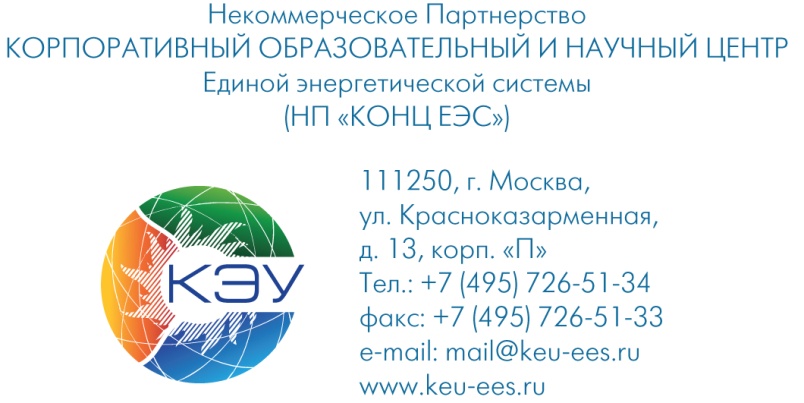 Руководителям энергетических компаний
______________ №    СМ/___________            на № ___________ от _______________Об обучении руководителей и специалистов энергетических компаний в июне 2017  г.№ТемаСроки обученияСтоимость, руб.Профессиональная переподготовка руководителей и специалистов в соответствии с требованиями профстандарта (256 часов) с выдачей дипломаПрофессиональная переподготовка руководителей и специалистов в соответствии с требованиями профстандарта (256 часов) с выдачей дипломаПрофессиональная переподготовка руководителей и специалистов в соответствии с требованиями профстандарта (256 часов) с выдачей дипломаПрофессиональная переподготовка руководителей и специалистов в соответствии с требованиями профстандарта (256 часов) с выдачей дипломаперсонала служб охраны труда предприятий по программе "Охрана труда"По заявкам64 000технических руководителей генерирующих компаний по программе "Школа Главного инженера ТЭС"По заявкам145 000на должность "Начальник котлотурбинного цеха ТЭС"По заявкам154 000на должность "Начальник электрического цеха ТЭС"По заявкам154 000по программе  "Главный инженер проекта"По заявкам145 000Эффективное управление службой главного энергетика предприятия (16-90 часов) ("Школа Главного энергетика")По заявкамДоговорная"Управление персоналом (Управление человеческим капиталом компании)" (256 часов)По заявкам140 000Предэкзаменационная подготовка с проведением проверки знаний и выдачей документов установленного образца (протоколов и удостоверений)Предэкзаменационная подготовка с проведением проверки знаний и выдачей документов установленного образца (протоколов и удостоверений)Предэкзаменационная подготовка с проведением проверки знаний и выдачей документов установленного образца (протоколов и удостоверений)Предэкзаменационная подготовка с проведением проверки знаний и выдачей документов установленного образца (протоколов и удостоверений)Предэкзаменационная подготовка руководителей и специалистов14.06.-29.06.42 500 - очно,
36 800 - оч.-дист.,
33 100 - дистанц.Правила пожарной безопасности (ПТМ)По заявкам5 100 - очно,
4 850 - дистанц.Охрана трудаПо заявкам6 100 - очно,
 5 900 - дистанц.Обучение по электробезопасности с присвоением (подтверждением) группы допускаПо заявкам10 500 - очно,
 9 000 - дистанц.Курсы повышения квалификации (КПК). Курсы целевого назначения (КЦН).Курсы повышения квалификации (КПК). Курсы целевого назначения (КЦН).Курсы повышения квалификации (КПК). Курсы целевого назначения (КЦН).Курсы повышения квалификации (КПК). Курсы целевого назначения (КЦН).Применение нормативных документов для надежного, безопасного и качественного обслуживания энергетического оборудования ТЭС (основного и вспомогательного) АСОП «НАСТАВНИК» (дистанционно)По заявкам16 000Управление технологическими процессами тепловых электрических станций (Повышение квалификации оперативного персонала ЭЦ, АСУ ТП, КТЦ ТЭС)По заявкам21 400 - ЭЦ,
35 300 - АСУ ТП,
39 800 - КТЦ.Обследования и испытания зданий и сооружений. Новые материалы и технологии, применяемые при эксплуатации, ремонте и модернизации зданий и сооружений05.06 - 06.0623 300Эксплуатация и ремонт зданий и сооружений предприятий энергетики05.06 - 06.0623 300Интеллектуальные сети в ЕНЭС. Оценка эффективности применения устройств FACTS08.06 - 09.0623 300Семинар-конференция "Порядок оценки готовности субъектов электроэнергетики к работе в отопительный сезон 2017-2018 года"08.06 - 09.06
очно - 09.0612 000Методы и средства повышения эксплуатационной надежности электроэнергетического оборудования21.06 - 22.0623 300Повышение пропускной способности электрических сетей в период повышенных температур наружного воздуха. Температурный мониторинг проводов21.06 - 22.0623 300Повышение надежности изоляции и эффективности работы устройств защиты от перенапряжения электрооборудования21.06 - 22.0623 300Повышение эффективности работы и надёжности воздушных линий и электросетевого оборудования21.06 - 22.0623 300Методы и средства повышения эксплуатационной надежности электроэнергетического оборудования22.06 - 23.0623 300Современные электротехнические установки: особенности эксплуатации, контроль и диагностика тех. состояния22.06 - 23.0623 300Основы современной энергетики (курс для специалистов электроэнергетических компаний, не имеющих базового энергетического образования)По заявкам32 750Семинар-конференция «Техническое обслуживание и ремонт основных фондов производственных активов энергетических компаний. Классификация энергетического оборудования и сетей»29-30.0615 000Рынки тепла, электроэнергии (мощности). Энергоэффективность и энергосбережение 
с выдачей документов установленного образцаРынки тепла, электроэнергии (мощности). Энергоэффективность и энергосбережение 
с выдачей документов установленного образцаРынки тепла, электроэнергии (мощности). Энергоэффективность и энергосбережение 
с выдачей документов установленного образцаРынки тепла, электроэнергии (мощности). Энергоэффективность и энергосбережение 
с выдачей документов установленного образцаПрактика применения профессиональных стандартов15.06 - 16.06
очно - 16.0619 500Актуальные вопросы ОРЭМ. Действующие правила и перспективы их изменения19.06 - 23.0625 000Подготовка ответственных за энергосбережение в организации (72 часа)19.06 - 30.06
очно 28 - 30.066 000Проведение энергетических обследований с целью повышения энергетической эффективности и энергосбережения
(Базовый курс для энергоаудиторов, 72 часа)19.06 - 30.06
очно 28 - 30.0632 750 - очно,
16 000 - дистанц.Разработка и внедрение систем энергетического менеджмента на базе стандарта ISO 5000126.06 - 30.0632 750Энергосбережение при производстве электрической энергии, электроснабжении и электропотреблении26.06 - 30.06
очно - 28 - 30.0624 500Энергосервисные контракты. Подготовка и проведение конкурса, заключение и исполнение договора26.06 - 30.06
очно - 29 - 30.0624 500Энергосбережение и энергоаудит на промышленных предприятиях (32 часа)27.06 - 30.0629 000Управление энергосбережением на основе требований
 международных стандартов ISO 50001 и ISO 50006.
Система энергетического менеджмента.
Методы обработки и анализа базы данных по энергопотреблению27.06 - 30.0632 750Сертификация энергоаудиторов и энергоменеджеровВ течение месяца14 500Наименование образовательного мероприятияНаименование образовательного мероприятияНаименование образовательного мероприятияНаименование образовательного мероприятияНаименование образовательного мероприятияНаименование образовательного мероприятияНаименование образовательного мероприятияНаименование образовательного мероприятияНаименование образовательного мероприятияНаименование образовательного мероприятияДата проведения:Дата проведения:Дата проведения:Заказчик: Заказчик: Заказчик: ФИО представителей Заказчика, направляемых для участия в семинаре:ФИО представителей Заказчика, направляемых для участия в семинаре:ФИО представителей Заказчика, направляемых для участия в семинаре:ФИО представителей Заказчика, направляемых для участия в семинаре:ФИО представителей Заказчика, направляемых для участия в семинаре:ФИО представителей Заказчика, направляемых для участия в семинаре:ФИО представителей Заказчика, направляемых для участия в семинаре:ФИО представителей Заказчика, направляемых для участия в семинаре:ФИО представителей Заказчика, направляемых для участия в семинаре:ФИО представителей Заказчика, направляемых для участия в семинаре:№ п/пФИО (полностью)ФИО (полностью)ДолжностьТелефонТелефонФаксФаксE-mail:E-mail:E-mail:1.2.3.4.5.Контактное лицо ЗаказчикаКонтактное лицо ЗаказчикаКонтактное лицо ЗаказчикаКонтактное лицо ЗаказчикаКонтактное лицо ЗаказчикаКонтактное лицо ЗаказчикаКонтактное лицо ЗаказчикаКонтактное лицо ЗаказчикаКонтактное лицо ЗаказчикаКонтактное лицо Заказчика№ п/пФИО (полностью)ФИО (полностью)ДолжностьТелефонТелефонФаксФаксФаксE-mail:E-mail:1.Информация об уполномоченных лицах ЗаказчикаИнформация об уполномоченных лицах ЗаказчикаИнформация об уполномоченных лицах ЗаказчикаИнформация об уполномоченных лицах ЗаказчикаИнформация об уполномоченных лицах ЗаказчикаИнформация об уполномоченных лицах ЗаказчикаИнформация об уполномоченных лицах ЗаказчикаИнформация об уполномоченных лицах ЗаказчикаИнформация об уполномоченных лицах ЗаказчикаИнформация об уполномоченных лицах ЗаказчикаДоговор подписывает (ФИО)Договор подписывает (ФИО)Договор подписывает (ФИО)ДолжностьДолжностьДолжностьДействует на основанииДействует на основанииДействует на основанииГрузополучатель и его адрес:Грузополучатель и его адрес:Грузополучатель и его адрес:Комментарии по документообороту:Комментарии по документообороту:Комментарии по документообороту:Реквизиты Заказчика (для заключения договора, выставления счета)Реквизиты Заказчика (для заключения договора, выставления счета)Реквизиты Заказчика (для заключения договора, выставления счета)Реквизиты Заказчика (для заключения договора, выставления счета)Реквизиты Заказчика (для заключения договора, выставления счета)Реквизиты Заказчика (для заключения договора, выставления счета)Реквизиты Заказчика (для заключения договора, выставления счета)Реквизиты Заказчика (для заключения договора, выставления счета)Реквизиты Заказчика (для заключения договора, выставления счета)Реквизиты Заказчика (для заключения договора, выставления счета)Юридический адрес:Юридический адрес:БИК:БИК:Фактический адрес:Фактический адрес:ИНН:ИНН:Расчетный счетРасчетный счетКПП:КПП:Кор. СчетКор. СчетОКПО:ОКПО:в (наименование банка)в (наименование банка)ОГРН:ОГРН:в (наименование банка)в (наименование банка)ОКВЭД:ОКВЭД: